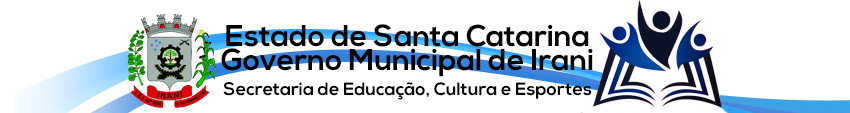 CHAMADA  04/2021CONVOCAÇÃO DO EDITAL DO PROCESSO SELETIVO 001/2019 COM VIGÊNCIA PARA O ANO 2021A SECRETARIA MUNICIPAL DE EDUCAÇÃO CULTURA E ESPORTES, CONVOCA A TODOS OS INSCRITOS NO PROCESSO SELETIVO 001/2019, COM VIGÊNCIA PARA 2021, DE ACORDO COM A LEI COMPLEMENTAR Nº 107, DE 18 DE JUNHO DE PARA A ESCOLHA DE AULA, CONFORME CRONOGRAMA ABAIXO:InglêsLOCAL = Secretaria Municipal de Educação	DIA = 18/03/2021HORÁRIO = 8:00As vagas serão disponibilizadas para os candidatos inscritos no processo seletivo 001/2019, com vigência para 2021, homologada na data de 14/06/2019.Os inscritos na área de Inglês, que tiverem interesse em assumir as vagas em CARÁTER TEMPORÁRIO, deverão comparecer na data acima mencionada, sendo que a escolha se dará conforme classificação do processo seletivo.Os candidatos também serão convocados via e-mail, conforme endereço informado no ato da inscrição e de acordo com o item 16.1 do edital do Processo Seletivo 001/2019 da Secretaria de Educação Cultura e Esporte e também será disponibilizado o edital via Facebook da Educação e Facebook da Prefeitura Municipal de Irani.Observação: Não comparecendo nenhum candidato na convocação da chamada do seletivo acima citado, será feita, neste mesmo dia, uma Chamada Pública às 8:30 horas na sala da Secretaria de Educação.Serão obedecidos os seguintes critérios de classificação:2) CLASSIFICAÇÃO Graduação na área específica; Pós-graduação loto sensu na área específica ou afim;   Mestrado na área específica ou afim; Doutorado na área específica ou afim; Cursando na área específica ou afim;   Maior tempo de serviço na área especifica ou afim, exercido na iniciativa   pública ou privada, devidamente comprovados. Graduado em curso superior na área da educação; Cursando curso superior na área da educação; Em caso de empate, maior tempo de serviço no magistério.Irani - SC, 17 de março de 2021._______________________________________________MARIA INEZ DE BASTIANI                                Secretária Municipal de Educação, CulturaTOTAL DE VAGASESCOLASCARGA HORÁRIATURNOTIPO DE VAGAOBSERVAÇÃO01 vagaCreche Neri Terezinha Guareschi20 horasMatutinoVaga vinculada Atestado18/03/21 a 31/03/2101 vagaCreche Neri Terezinha Guareschi20 horasVespertinoVaga vinculada Atestado18/03/21 a 31/03/21